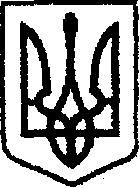 УКРАЇНАчернігівська обласна державна адміністраціяУПРАВЛІННЯ КАПІТАЛЬНОГО БУДІВНИЦТВАН А К А Звід 09 липня  2021 р.		 	  Чернігів		                      № 27-агПро створення комісіїВідповідно до статей 6, 11, 41 Закону України «Про місцеві державні адміністрації» та у зв’язку з надходженням до Управління листа ТОВ «Бахмачгазбудсервіс» від 22.06.2021 № 61 щодо необхідності внесення змін до проектної документації з поточного середнього ремонту автомобільної дороги загального користування місцевого значення О250801 Вишеньки – Радичів – Іваньків – /Т-25-39/ на ділянці км 0 + 000 – км 35 + 800н а к а з у ю:Створити комісію для проведення обстеження  автомобільної дороги загального користування місцевого значення О250801 Вишеньки – Радичів – Іваньків – /Т-25-39/ на ділянці км 0 + 000 – км 35 + 800, згідно з додатком.Комісії: В термін з 12 липня по 16 липня 2021 року провести обстеження автомобільної дороги загального користування місцевого значення О250801 Вишеньки – Радичів – Іваньків – /Т-25-39/ на ділянці км 0 + 000 – км 35 + 800. За результатами обстеження та з урахуванням прийнятих у робочому проекті «Поточний середній ремонт автомобільної дороги загального користування місцевого значення О250801 Вишеньки – Радичів – Іваньків –      /Т-25-39/ на ділянці км 0 + 000 – км 35 + 800» проектних рішень скласти акт обстеження та  актуалізований дефектний акт з врахуванням додаткових робіт.Контроль за виконанням наказу залишаю за собою.Складкомісії для проведення обстеження автомобільної дороги загального користування місцевого значення О250801 Вишеньки – Радичів – Іваньків –        /Т-25-39/ на ділянці км 0 + 000 – км 35 + 800Голова комісії:Члени комісії:НачальникНачальникБогдан КРИВЕНКОДодаток до наказу начальника Управління капітального будівництва Чернігівської обласної державної адміністрації «09» липня 2021 року  № 27-агДодаток до наказу начальника Управління капітального будівництва Чернігівської обласної державної адміністрації «09» липня 2021 року  № 27-агДодаток до наказу начальника Управління капітального будівництва Чернігівської обласної державної адміністрації «09» липня 2021 року  № 27-агМисник О.І. Начальник відділу експлуатаційного утримання автомобільних доріг Управління капітального будівництва Чернігівської обласної державної адміністраціїШаропатий Р.В.Провідний інженер відділу технічного контролю автомобільних доріг Управління капітального будівництва  Чернігівської обласної державної адміністраціїСагателян А.Б.Директор ТОВ «Бахмачгазбудсервіс»Хоменко Д.І.Представник проектної організації ТОВ «АЛЬЯНС БУД ЕКСПЕРТ»Провідний інженер відділу розвитку мережі автомобільних доріг Марина КАРАНДІЙ